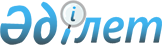 Қазақстан Республикасы Үкіметінің 2009 жылғы 17 ақпандағы N 164 қаулысына өзгерістер енгізу туралыҚазақстан Республикасы Үкіметінің 2009 жылғы 12 мамырдағы N 689 Қаулысы
      Қазақстан Республикасының Үкіметі 

ҚАУЛЫ ЕТЕДІ:






      1. "Облыстық бюджеттердің және Астана қаласы бюджетінің 2009 жылғы республикалық бюджеттен өндірілетін ауыл шаруашылығы дақылдарының шығымдылығын және сапасын арттыруды қолдауға бөлінетін ағымдағы нысаналы трансферттерді пайдалану ережесін бекіту туралы" Қазақстан Республикасы Үкіметінің 2009 жылғы 17 ақпандағы N 164 
 қаулысына 
 мынадай өзгерістер енгізілсін:





      көрсетілген қаулымен бекітілген Облыстық бюджеттердің және Астана қаласы бюджетінің 2009 жылғы республикалық бюджеттен өндірілетін ауыл шаруашылығы дақылдарының шығымдылығын және сапасын арттыруды қолдауға бөлінетін ағымдағы нысаналы трансферттерді пайдалану ережесінде:





      7-тармақтың жетінші абзацы алынып тасталсын;



      Ережеге қосымшада:



      реттік нөмірі 7-жолдың "Өнімнің түрі" деген бағанында "Аммоний сульфаты*" деген сөздер "Аммоний сульфаты" деген сөздермен ауыстырылсын.





      2. Осы қаулы 2009 жылғы 6 наурыздан бастап қолданысқа енгізіледі және ресми жариялануға тиіс.


      Қазақстан Республикасының




      Премьер-Министрі                                   К. Мәсімов


					© 2012. Қазақстан Республикасы Әділет министрлігінің «Қазақстан Республикасының Заңнама және құқықтық ақпарат институты» ШЖҚ РМК
				